ACTIVITEITENKALENDERDag Leeuwkes en Ouders,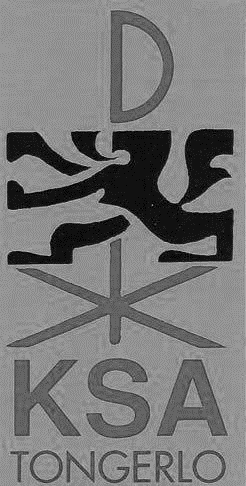 Hier is alweer de 3de kalender van dit werkjaar. Denken jullie er aan om zeker jullie naam in het hemd en op jullie vlaarke te zetten? Zo komen deze altijd bij de juiste eigenaar terecht moest er iets kwijt geraken. Hopelijk zien we jullie weer talrijk verschijnen op al deze activiteiten!Groetjes,Kurt (Kuerto), Bjorn (Nui(w)kes), Martin (Foxy)*********************************************************************************************************************************************Wat? 			Bondsactiviteit  Zwemmen!Wanneer? 		Zondag 3 april 2016Wat en hoe?		Zie bijlage*********************************************************************************************************************************************Wat? 			FotozoektochtWanneer? 		Zondag 17 april 2016Hoe laat? 		14u00 – 16u00Meebrengen? 	Uniform*********************************************************************************************************************************************Wat? 			BosspelWanneer? 		Zondag 1 mei 2016Hoe laat? 		14u00 – 16u30Meebrengen? 	Kleren die vuil mogen wordenOm praktische redenen komen we samen aan het Sjapooke in Opitter. Adres: Bergstraat 19, 3960 Opitter *********************************************************************************************************************************************Wat? 			DOKI FUN FESTIVALWanneer? 		Zaterdag 7 mei 2016Hoe laat? 		8u00 – 17u30/18u00Wat?			Zie bijlage*********************************************************************************************************************************************Wat? 			BootjesraceWanneer? 		Zondag 22 mei 2016Hoe laat? 		14u00 – 16u30Meebrengen? 	Lege flessen met dop en ander materiaal waarvan je denkt dat je je bootje kan bouwen*********************************************************************************************************************************************Ons jaarlijks kamp zal weer doorgaan van 12 tot 19 juli! Meer info volgt zeker nog.Moesten jullie het kampboekje van vorig jaar al eens willen lezen, kunnen jullie dit via onze website (www.ksatongerlo.org) al eens bekijken!Zit je nog met vragen of opmerkingen, of kan je niet komen naar een activiteit? Dan kan je ons bereiken via onderstaande nummers:Kurt Domen (Kuerto)		0497/43 33 58	domenkurt@gmail.comBjorn Vanaken (Nui(w)kes)		0493/02 31 05	bjorn1928@hotmail.comMartin Vos (Foxy)			0498/42 18 12BondsactiviteitZwemmenBeste leden,Nu de warmste seizoenen van het jaar er weer aankomen vinden we het nog eens tijd om met de ganse groep te gaan ravotten! Dit doen we door op zondag 3 april 2016 samen een frisse, gezellige duik te nemen in het zwembad van Maaseik. Hierbij komen we samen aan het heem om 13u om dan met de gehele groep af ze zakken naar Maaseik. De leden kunnen terug opgehaald worden om 16u aan het zwembad om dan terug samen te komen aan het heem omstreeks 16.30u. Gelieve ook (gepast) €2 mee te nemen voor het zwemmen. Het overige deel wordt bijgelegd door de KSA kas!Ook de jongste onder ons die het zwemmen nog niet zo goed onder de knie hebben kunnen meekomen. Wij blijven steeds met voldoende leiders in de plonsbaden om ze in de gaten te houden. Het zwembad voorziet zwembandjes, maar heb je er zelf mag je deze gerust meenemen!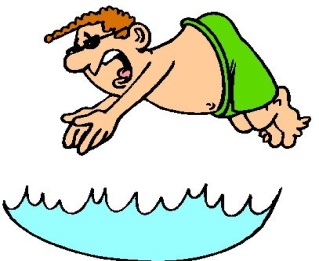 Hopelijk tot dan voor een leuke namiddag waterpret!!Groetjes,Wimpie, Bakker, Jammy, Bert, Crets, Dietroz, Kuerto, Jos Egers, Hauwf, Nui(w)kes, Seppe, Flipper en FoxyDoki fun festivalZaterdag 7 mei organiseert KSA Limburg het Doki Fun Festival, een tweejaarlijkse activiteit voor alle -12 leden van Limburg. Deze activiteit zal doorgaan in Neerpelt, wij voorzien het vervoer naar daar en terug. Tijdens Doki Fun Festival word je ondergedompeld in een magische wereld. Het onthaal, leuke shows en bizarre personages nemen je de hele dag op sleeptouw doorheen je fantasie. We starten de dag met een groot massaspel in leeftijdsgroepen, waarin we ons steentje proberen bij te dragen om het mysterie op te lossen. Na een reuzepicknick gaan de festivalpoorten open en kunnen de kinderen zich uitleven op springkastelen en klimmuren, of deelnemen aan één van de vele workshops. Ook in de namiddag is het thema niet ver weg, want tijdens het festival laten magische personages je wegdromen. Ten slotte kan op een festival een spetterend optreden van de Jeuk Liveband natuurlijk niet ontbreken, voor we alle stukjes van de puzzel samenleggen en de oplossing van het mysterie vinden tijdens de slotshow.Praktische info: We spreken af om 8u aan het heem en zullen hier rond 17u30/18u terug zijn. Vergeet zeker geen lunchpakketje en drinken voor ‘s middags mee te nemen!Deze dag kost €12 waar onze kas de helft van betaald. Wij zullen vanaf volgende week rond komen om jullie in te schrijven.